国家重点监控企业自行监测方案哈尔滨市利林环保水处理有限公司利林污水处理厂2019年 12月31日为自觉履行保护环境的义务，主动接受社会监督，按照《国家重点监控企业自行监测及信息公开办法》要求，根据《利民经济技术开发区污水处理厂（一期）工程建设项目环境影响报告表》（国环评证甲字第1702号）及《关于利民经济技术开发区污水处理厂（一期）工程建设项目环境影响报告表的批复》（黑环建字[2004]57号）、国家和地方污染物排放标准、环境监测技术规范等要求，结合我公司的实际生产及污染物治理情况，制定了2019年度自行监测方案，并严格执行。一、公司概况、生产工艺、产排污情况（一）公司概况企业名称：哈尔滨市利林环保水处理有限公司法人代表：关宪民统一社会信用代码：91230100763188398E所属行业：污水处理及再生利用；地址（附位置图）：哈尔滨市利民开发区四平路一号生产周期：24小时连续运行企业自测联系人： 王丽联系电话：0451-56885502是否委托监测机构: 是委托监测机构名称：黑龙江谱尼测试科技有限公司（二）生产工艺主要工程组成：进水调节池—粗、细格栅—A/O生物池—二沉池—消毒池—清水池外排工艺流程（附工艺流程图）：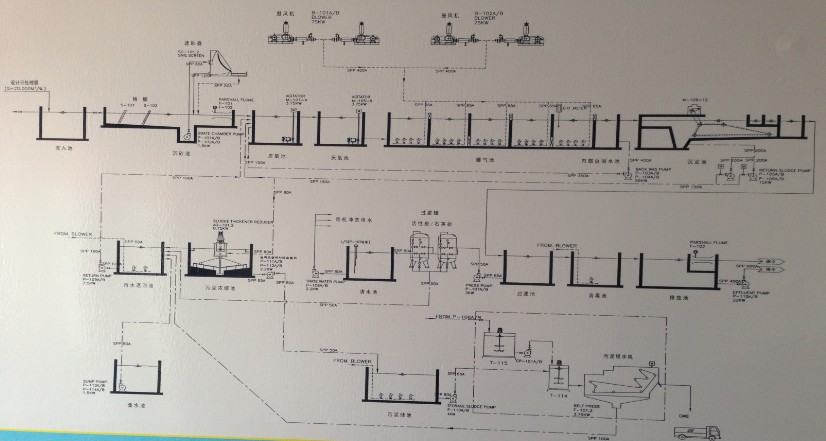 （三）产排污情况企业废水经废水A/O工艺处理后，排入呼兰河。排放口名称：污水处理厂出水口公司主要噪声源为各类水泵、风机等高噪声设备，以机械噪声和空气动力噪声为主。选用低噪声设备，对噪声较大的设备采用了配套的隔声罩、主要产生噪声设备安装于车间地下室，室外噪声小，无影响。二、监测内容（一）废水污染物排放监测采用自承担+委托方式开展监测。1、污染源在线自动监测监测点位：污水处理厂进、排放口各设1个监测点位（监测点位示意图）。委托在线监测运维单位名称：黑龙江省先锋环保工程有限公司。监测项目：COD（进出水口）、氨氮（进出水口）、总磷（出水口）、总氮（出水口）。监测频次：24小时连续监测，1小时传输一次数据。监测方法及仪器：见表1。表1             监测方法及仪器2、手工监测我厂日常监测项目有COD、SS、BOD、NH3-N、PH、TP、TN、SV%、MLSS、污泥含水率、DO、油等日常检测。    监测点位：进水口、瀑气池、出水口。    委托检测项目：化学需氧量、氨氮、烷基汞、PH值、生化需氧量、总磷、色度、总汞、总镉、总铬、六价铬、总砷、总铅、悬浮物、阴离子表面活性剂、粪大肠菌群、总氮、石油类、动植物油。监测频次：每月一次。监测方法及仪器：见表2。表2              监测方法及仪器3、评价标准废水污染物排放监测结果评价标准执行《城镇污水处理厂污染物排放标准》（GB18918-2002）二级标准，见表3。表3                      评价标准注：氨氮括号内数值为水温≤12℃时的控制指标。（二）厂界噪声监测	噪声设备安装于车间地下室，厂区周边无敏感点，厂界噪声对周边无影响 。三、质量控制和质量保证（一）废水污染物自动监测质量保证措施:按照《水污染源在线监测系统运行与考核技术规范》（试行）HJ/T355-2007《水污染源在线监测系统有效性判别技术规范》（试行）HJ/T356-2007对自动监测设备进行方法比对实验及质控样试验、现场校验（包括重复性试验、零点漂移和量程漂移试验）。（二）废水手工监测质量保证措施：按照《地表水和污水监测技术规范》HJ/T91-2002进行。    （三）噪声监测质量保证措施：噪声监测按照《工业企业厂界噪声测量方法》（GB12349-2008）中规定的要求进行。监测时使用经计量部门检定，并在有效使用期内的声级计，声级计在测试前后用标准发生源进行校准，测量前后仪器的灵敏度相差不大于0.5dB，若大于0.5dB测试数据无效。（四）合理布设监测点，保证各监测点位布设的科学性和可比性。采样人员遵守采样操作规程，认真填写采样记录，按规定保存、运输样品。同时，监测分析方法均采用国家标准或环保部颁布的分析方法，监测人员经考核持证上岗。所有监测仪器、量具均经过质检部门检定合格并在有效期内使用。（五）严格执行监测方案。认真如实填写各项自行监测记录及校验记录并妥善保存记录台帐，包括采样记录、样品保存、分析测试记录、监测报告等。自行监测结果公布（一）对外公布方式：全国污染源监测信息管理与共享平台、黑龙江省重点监控企业环境自行监测信息发布平台、省环境保护厅网站及本企业网站。（二）公布内容：企业名称、排放口及监测点位、监测时间、污染物种类及浓度、标准限值、达标情况、超标倍数、污染物排放方式及排放去向。（三）公布时限：1、自动监测结果自动监测数据实时公布监测结果（废水自动监测设备为每2小时均值）。2、手工监测结果手工监测结果应于每次检测完的次日公布。3、年度报告每年1月底前公布上年度自行监测年度报告。五、我厂于2019年夏末进行升级提标改扩建，大概要2020年底完工。序   号项   目监测方法监测仪器1COD在线仪表监测            重铬酸钾分光光度法上海世禄仪器有限公司型号COD Max II2氨氮在线仪表监测             水杨酸分光光度法进口：上海世禄仪器有限公司型号Amtax compact II出口：中绿环保科技股份有限公司 型号TGH-SN3总磷在线仪表监测             磷钼蓝法分光光度法博克斯     DH312P14总氮在线仪表监测             过硫酸钾分光光度法博克斯     DH313TN序  号项   目监测方法监测仪器1COD重铬酸盐法HJ828-2017标准CODCR消解器、滴定管2BOD稀释与接种法HJ505-2009滴定管、生化培养箱3氨氮水杨酸分光光度法HJ536-2009 紫外可见分光光度计4PH值玻璃电极法GB/T6920-1986多参数水质分析仪5SS重量法GB/T11901-1989电热鼓风干燥箱、分析天平6TN碱性过硫酸钾消解紫外分光光度法HJ636-2012紫外可见分光光度计、立式压力蒸汽灭菌器7TP钼酸铵分光光度法GB/T11893-1989紫外可见分光光度计 8粪大肠菌群多管发酵法和滤膜法（试行）第一篇 多管发酵法HJ/T 347-2007恒温培养箱 、电动恒温振荡水槽9色度GB 11903-1989 4--10动植物油红外分光光度法HJ 637-2012红外分光测油仪11石油类红外分光光度法HJ 637-2012红外分光测油仪12阴离子表面活性剂亚甲蓝分光光度法GB 5750.4-2006 10.1紫外可见分光光度计13总汞水质汞、砷、硒、铋和锑的测定 原子荧光法 HJ694-2014原子荧光光谱仪14烷基汞气相色谱法           GB/T 14204-1993气相色谱仪15总铬高锰酸钾氧化-二苯碳酰二肼分光光度法GB/T 7466-1987 紫外可见分光光度计16六价铬二苯碳酰二肼分光光度法GB/T 7467-1987紫外可见分光光度计17总砷水质汞、砷、硒、铋和锑的测定 原子荧光法 HJ694-2014原子荧光光谱仪18镉水质铜、锌、铅、镉的测定 原子吸收分光光度法 GB/T 7475-1987原子吸收光谱仪19铅水质铜、锌、铅、镉的测定 原子吸收分光光度法 GB/T 7475-1987原子吸收光谱仪序号监测指标限值1化学需氧量（mg/L）1002生化需氧量（mg/L）303悬浮物（mg/L）304动植物油（mg/L）55石油类（mg/L）56阴离子表面活性剂（mg/L）27总氮（mg/L）-8氨氮（mg/L）25（30）9总磷（mg/L）310色度(稀释倍数)4011pH6－912粪大肠菌群数（个/L）10413总汞（mg/L）0.00114总镉（mg/L）0.0115总铬（mg/L）0.116六价铬（mg/L）0.0517总砷（mg/L）0.118总铅（mg/L）0.119烷基汞不得检出